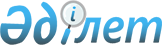 Об утверждении Соглашения между Правительством Республики Казахстан и Правительством Республики Таджикистан о сотрудничестве в области туризмаПостановление Правительства Республики Казахстан от 7 апреля 2011 года № 386

      Правительство Республики Казахстан ПОСТАНОВЛЯЕТ:



      1. Утвердить Соглашение между Правительством Республики Казахстан и Правительством Республики Таджикистан о сотрудничестве в области туризма, совершенное в городе Душанбе 24 ноября 2010 года.



      2. Настоящее постановление вводится в действие со дня подписания.      Премьер-Министр

      Республики Казахстан                       К. Масимов

Утверждено         

постановлением Правительства 

Республики Казахстан    

от 7 апреля 2011 года № 386  

Соглашение

между Правительством Республики Казахстан и

Правительством Республики Таджикистан

о сотрудничестве в области туризма

(вступило в силу 6 мая 2011 года -

Бюллетень международных договоров РК, 2011 г., № 3, ст. 48)

      Правительство Республики Казахстан и Правительство Республики Таджикистан, именуемые в дальнейшем Сторонами,



      признавая взаимный интерес к установлению тесного и долгосрочного сотрудничества в области туризма,



      желая развивать отношения между своими государствами в этой области, а также между их национальными туристскими организациями,



      согласились о нижеследующем: 

Статья 1

      Стороны укрепляют и развивают сотрудничество в области туризма на основе равноправия, взаимной выгоды и в соответствии с настоящим Соглашением, национальным законодательством их государств и международными договорами, участниками которых являются Республика Казахстан и Республика Таджикистан.



      Стороны способствуют расширению туристского обмена между Республикой Казахстан и Республикой Таджикистан в целях ознакомления с жизнью, историей и культурой обоих народов. 

Статья 2

      Стороны поддерживают более тесное сотрудничество между государственными органами сферы туризма своих государств и другими организациями, участвующими в развитии международного и внутреннего туризма. 

Статья 3

      Стороны способствуют обмену информацией о развитии туристской индустрии своих государств, а также информацией о проведении рекламных кампаний, конференций и семинаров, организации выставок и ярмарок. 

Статья 4

      Стороны через свои государственные органы сферы туризма обмениваются статистическими данными, информацией о национальном законодательстве, касающимися туристской деятельности, и деятельности в рамках международных туристских организаций. 

Статья 5

      Настоящее Соглашение не затрагивает прав и обязательств Сторон, вытекающих из других международных договоров, участниками которых являются их государства. 

Статьи 6

      По взаимному согласию Сторон в настоящее Соглашение могут быть внесены изменения и дополнения, оформляемые отдельными протоколами и являющиеся его неотъемлемыми частями. 

Статья 7

      В случае возникновения разногласий во время применения настоящего Соглашения, Стороны разрешают их путем взаимных консультаций и переговоров. 

Статья 8

      Стороны самостоятельно несут расходы, которые возникают в ходе выполнения ими настоящего Соглашения в пределах средств, предусмотренных национальными законодательствами их государств, если в каждом конкретном случае не будет согласован иной порядок. 

Статья 9

      Настоящее Соглашение вступает в силу с даты получения по дипломатическим каналам последнего письменного уведомления о выполнении Сторонами внутригосударственных процедур, необходимых для его вступления в силу.



      Настоящее Соглашение заключается сроком на 5 (пять) лет и автоматически продлевается на последующие пятилетние периоды, если ни одна из Сторон в срок, не позднее 6 (шести) месяцев до истечения текущего периода письменно не уведомит другую Сторону по дипломатическим каналам о своем намерении не продлевать его действие.



      Прекращение действия настоящего Соглашения не оказывает влияния на осуществление программ и проектов, которые были начаты в период его действия, если Стороны не договорятся об ином.

      Совершено в г. Душанбе 24 ноября 2010 года, в двух экземплярах, каждый на казахском, таджикском и русском языках, причем все тексты имеют одинаковую силу.



      В случае возникновения разногласий при толковании и применении настоящего Соглашения Стороны будут обращаться к тексту на русском языке.         За Правительство                         За Правительство

       Республики Казахстан                    Республики Таджикистан
					© 2012. РГП на ПХВ «Институт законодательства и правовой информации Республики Казахстан» Министерства юстиции Республики Казахстан
				